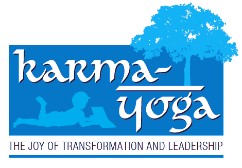 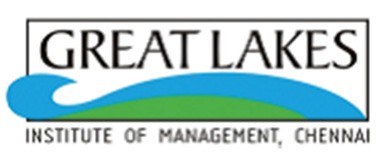 HIGHLIGHTS OF ACTIVITIES OF KARMA YOGA LEADERSHIP EXPERIENTIAL PROJECT DURING JAN-MARCH 2015Great Lakes Institute of Management (http://greatlakes.edu.in/) became  a signatory to the United Nations Global Compact's Principles for Responsible Management Education (PRME) in 2013. This quarterly newsletter is published with the objective of sharing with others the way in which the institute inculcates responsible behavior in students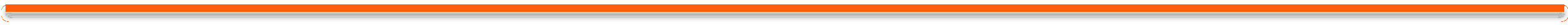 Dear ColleaguesGreetings from Karma Yoga!Great  Lakes Institute  of  Management is part of  the UN Global Compact  and our Karma  Yoga Newsletter  is published to share the information among the global business schools to promote the importance of responsible management education.The much awaited Karma Yoga convention was a success as the testimony for the gratifying  activities  of   the  students  among  the  village  communities.   Large number  of   participation   from   women and  children   vindicates  our  presence among the most vulnerable section of those communities.Leadership  and social responsibility  are the essence of  karma yoga’s  curriculum and are embedded in its ethos.  It promotes  a sense of  awareness  and values-based leadership  amongst the students with respect  to the underprivileged  sections  of the society.We are happy to circulate the news of  Karma  Yoga in updating the role  of  our Great  Lakes Institute  of  Management in leveraging  what  we each do best  and what we all can do together to support the communities around us.KY Team“There  is  considerable  evidence that  women’s  education and  literacy tend to reduce the mortality rates of children”. - Amartya Sen.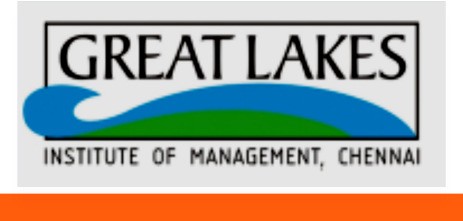 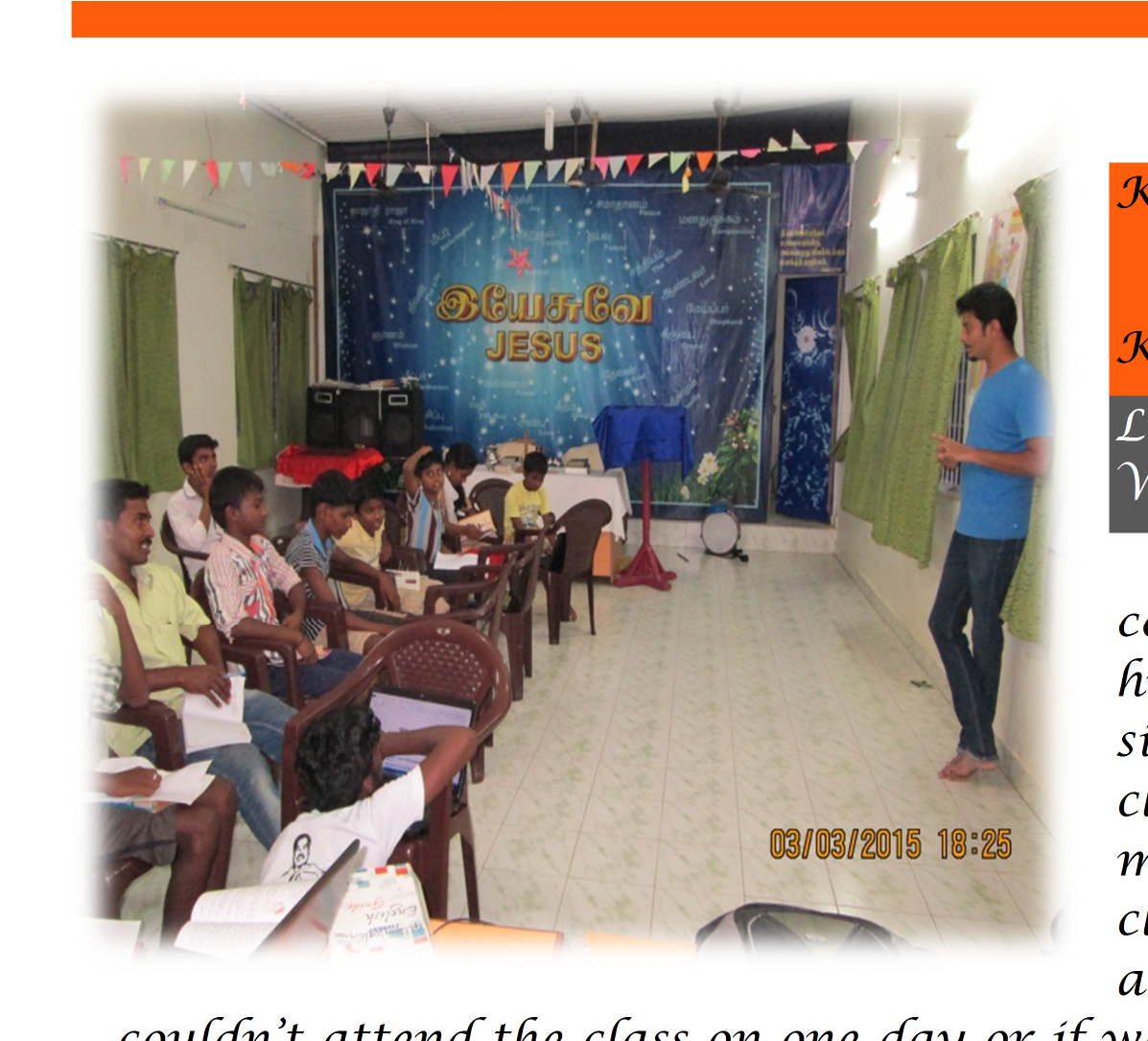 ARMAYOGA – LINGAPURAM…theY team speaks…ingapuram      Computer         TrainingWorkshop 2015We   started    taking computer  classes every Sunday  for  1-2 rs.  But,  this was not enough, because, since we could go  only once a week, the classes   were    there  only  4  times    a onth. Also, after each class the next class would be  after a week, which left huge gap in between.  When someonecouldn’t  attend the class on one day or if we were  not able to go  to village on one of  the Sundays,  there was a huge 2 week gap. The retention was very low. Due to little or no practice,  the understanding was not up to the mark.  The students lost interest in the class and the turnout became low.Thus, the idea of  8  days Lingapuram  Computer  Training workshop  wasborn.We decided to focus only on Microsoft  Office for  this workshop.  The three main parts  that would be  covered  were MS Word, MS Excel and  MS PowerPoint. The workshop was divided into modules. Each module ranged between 2 to 3 days depending on the complexity. The workshop was held from 2nd  March 2015 to 11th March 2015  with 2  unavoidable holidays in between.  Even though more  than 20 odd students  registered  for  the workshop,  we zeroed  in on 10  students due to constraints in resources.  We had to plan for  the entire week as to who will be going to the village on which day. Planning the visit by with members who do not have class along with a backup for  unforeseen  changes was a huge task in itself. We went to the village in groups  of  3-4. We  had to make sure  there was at least one Tamil speaking member in the team. Regular attendance was taking to make sure  everyone  takes the class seriously.   At the end, certificates  were  distributed for  participants  who had attended all the classes. There  were  7 participants  who go  the certificates.The     Certificate distribution  was held on 22nd March     2015       which     also marked the last visit to the village. The certificates were given out by our Arul  Samy Addl-General Manager KarmaYoga Leadership Experiential Project.  The students were very much motivated and enthusiastic about   this   initiative.    They were quite eager to learn and took        notes        during     the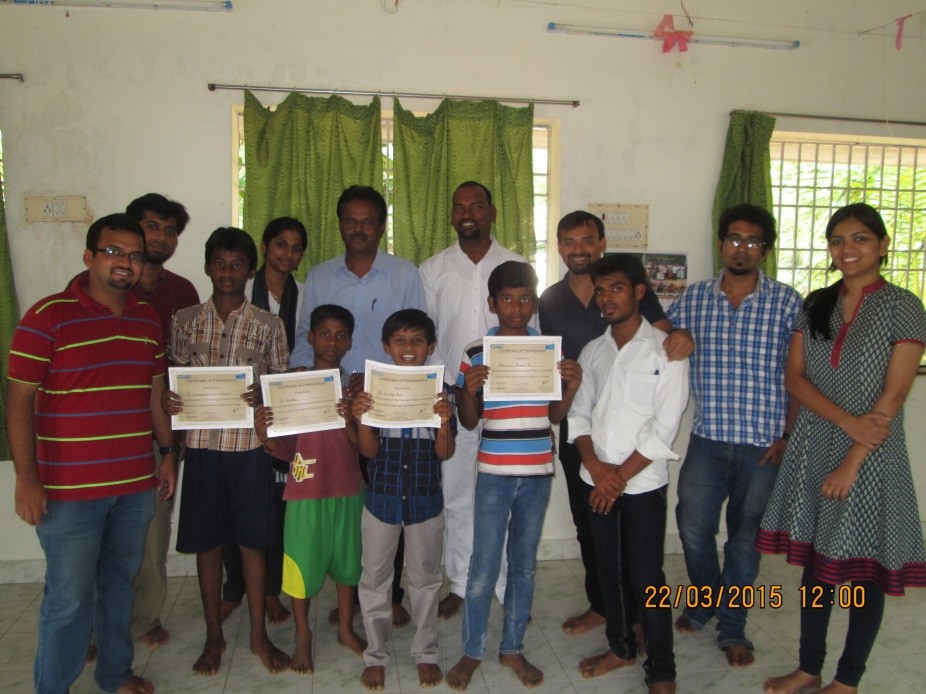 teaching. The first Computer Training Workshop was tremendously successful andhas been able to generate a kind of curiosity with regards to computers.Link for Photos:https://drive.google.com/folderview?id=0B2Dv9VRmib_GfjByemZPS256MTdYdENDNjBwMzN0NjVwdG8tUTl3WUNtR080REFxQUViZmc&usp=sharingSwatch Bharath campaign in NallurThe   KY   village   teams   speak   with   theconcluding note …...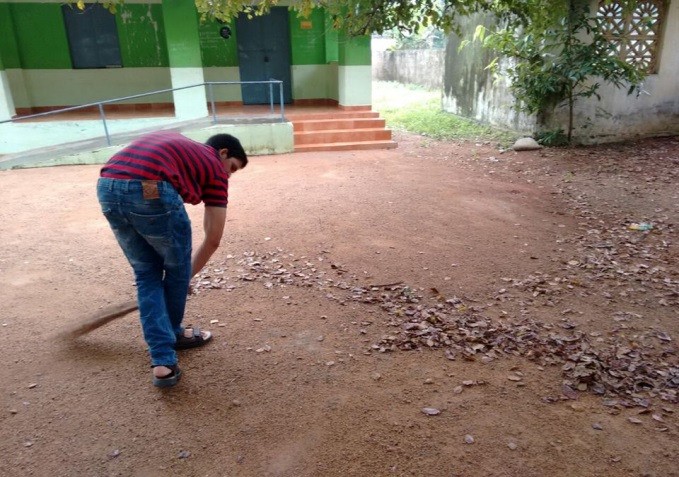 Today was probably  our last Karma Yoga visit for  this term.  We had planned a special event. A video shoot for the official KY video was  also  planned   at   our   village  today Venki and  Varun gathered  the  kids,   while the remaining  of   us started  decorating  the school  for  the  event.  We could find posters from  the government  regarding cleanliness and   hygiene  and   the   need   to   preventdiseases. We used this as an opportunity and used this poster  to explain to the peoplein the colony the need for cleanliness.To  understand power, one must first understand the state of  powerlessness". One year of  Karma yoga - Leadership  experiential program has been a great journey  for all of us and has taught usMany  things  directly  .we  completed   a  full circle   as  we  ended  with  the  same enthusiasm and vigor  that we had started  with back in May-June  when we had our first                                                                                                                    event. We have indeed worked  together  as a team in brainstorming on all the ground  work and coming up with new and innovative things every week to try and empower  thevillagers in whatever possible way we could.Kollamedu …KY teamWe  took   their  feedback on  the  various  activities  we  conducted   in  the  village throughout the year.  Lastly  we wish to thank each one of  them for  the impact they had on us and express our gratitude for their support and co-operation.This was the 1st year of  the many more years of  association of GLIM with Kollamedu. We are  confident that  the next batch will carry  on the mantle and continue theserving the people of Kollamedu.EYE  CAMP…..  KY  TeamNaduvakkarai….This week's event  saw  a huge turn  out  with  over180+ patients visiting us from Naduvakkarai and near  by  villages for   the general  health  camp  and the eye camp!The  camp  was  organised in association with Rotary club of  Chennai  and Udhi Eye Hospital Chennai.The camp started early at around 9.30  and went on till   1.30pm.    The   Rotaryclub even provided the patients   with   medicines for     some    common ailments.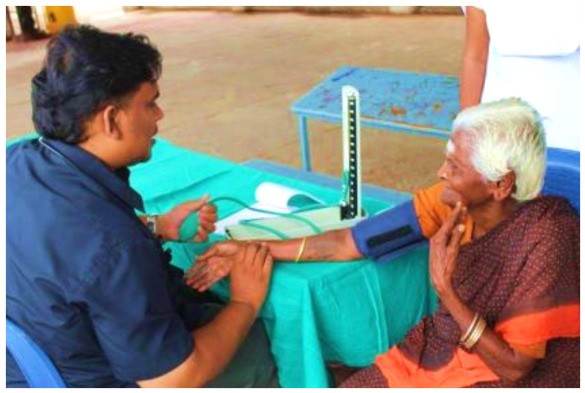 The contingent from  Udhi Eye     hospital     did     a thorough job  and found around    many    patients who needed to be  operated for      cataract.      We convinced five people to gothrough with the cataract surgery with was being extended to them free of cost.  We believe this  is a significant step and will definitely have a positive impact on their lives.The    Rotary     Club    also agreed to distribute glasses to the villagers,  who were diagnosed with vision problems,  for  a subsidized rate.Over  all, this event was a success  and   the   Rotary team     appreciated     the effort we had put in to organize this event.Karmayoga.NathamKariachei Team….Last week involved the inception  of   kitchen gardening at  Natham. With    the     support      of Sumati Akka we were able to  pick  out  two  plots   to start                                    with. The first plot  was a piece of   barren  land  behind a villager’s                backyard. The plot  will be  ready for fencing and watering next week. We investing time to help weed out the same.The second plot which is adjacent to a paddy field had    fine    alluvial    soil which we were able to dig and  plant  seeds Brinjal. Ladies  finger  and tomato seeds were planted and watered. The house owners were  excited about  ladies finger  growing  in their backyard as it  is a  local favorite.Library          Infrastructure Inauguration- Lingapuram….From   what  started   as  a shelf with  123  books to  a full-fledged     Library structure  with more  than240 books with  seating, Lingapuram Library has come a long way. What we as  the  Team Lingapuram dreamed  of  has come true in front of our eyes.Initially since the number  of  books  were around 120,  it  was easier to keep them in  the  shelf which     we     called     the library,  but as the number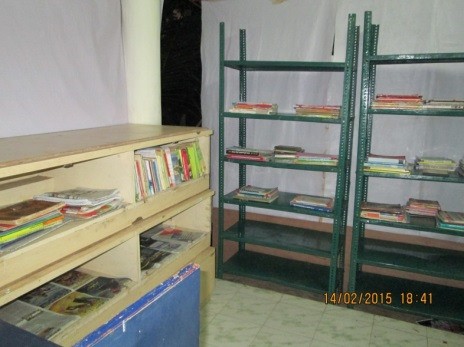 of   books that  came in increased,  it became a lot more   difficult  to  handle the  books. The shelf was placed  inside  the  church and   hence  used  up   the space. During the morning mass, the shelf was moved to accommodate people inside the church. This moving of  the shelf also created  lots   of    problems for  the  books. Overall,  it was becoming an  issue to sustain   the   library.    We had to move from the shelf to a much bigger and fixed place.The    infrastructure of        the     library     was arranged   by  the  Pastor and    the    villagers themselves.         Pastor arranged for  2  steel  racks for   the  books. The earlier shelf  was  also  used.  The entire  portion  of   the Library  was covered  with plastic   sheet    as   a safeguard     from     naturalcalamities. An electrical connection  was  given  for the lights  and four  chairs and  a  small  table  were kept for sitting. The Pastor also had a Poly-vinyl  flex mentioning   the   Library and KarmaYoga Great Lakes. The inauguration of the structure  was done on14th         February   2015.    The day     being    Valentine’s Day,  Lingapuram  decided to dedicate it to the love of knowledge.  As   a    chief guest,  we had Mr.  Kumar from  Tamil Nadu  Science Forum   who  graced    the event.  In  his  speech,  he said how impressed he was with the village for  taking the   initiative   and   also promised   to  provide   any sort   of     help   needed   to develop education  in  the village.  It  was  a  proud moment  for    Lingapuram as well as for  us to be  able to achieve this feat. Even though this is a small step in order to help the village develop,    we    as    Team Lingapuram    believe   that as the future batches  come to Lingapuram they would be      able   to    work     and develo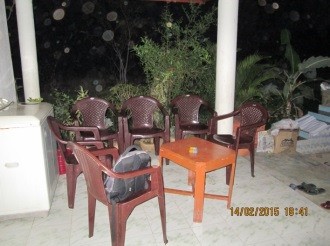 p more onthis.Karma Yoga Convention1st   March 2015Venue:      Annai    TheresaArts and Science CollegeThe year  long association with the villages under KarmYoga  –  an initiative by     the     Great       Lakes Institute of Management, Chennai culminated in the annual  convention  on March  1st,  2015  at Annai Theresa  Arts  and Science College. The agenda was to reflect  on what  have  the students contributed to the villagers so  far and how to take the things forward in the upcoming session.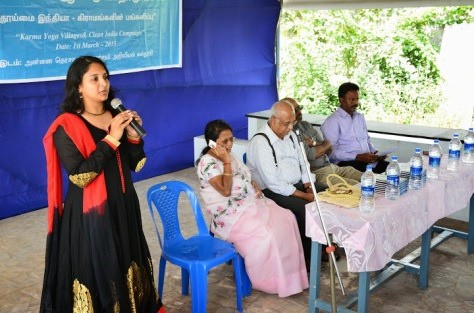 The convention kicked off on a Sunday morning with the welcome message from Prof.  Dr.  Bala V Balachandran,   Founder and Dean, Great Lakes Institute   of   Management to  the  gathering  followed by   speeches  by   the esteemed guests.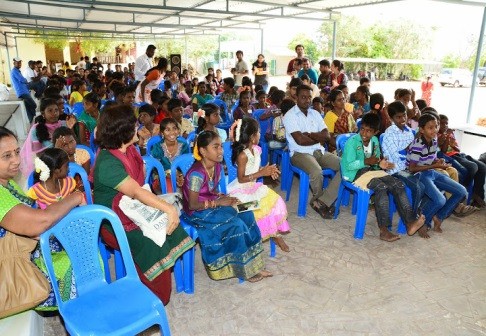 The  Guests   of   Honor included Prof. Bobby Srinivasan,     of      Finance and Trading and the first year PGDM Director at Great Lakes Institute of Management,  Chennai; Prof.       Mr.       Phelly,     a Visiting       Professor, Business & IT,  Great Lakes Institute of Management, Chennai; Mrs. Kavitha, Additional Commissioner (HRCE) and  Mr. Jayavel (Tamil   Nadu  Science Forum).Various socially relevant topics   were   talked  about at the convention. Some of these included Organic farming, Kitchen garden and importance of  good sanitation.   These are  also some  of   the initiatives  of students    in    their respective villages. The speeches were  followed by experience  sharing by the students  and  what  they have learnt through this experiential learning program.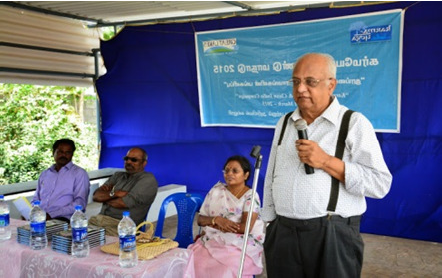 Cultural   events  were planned   for    the   village kids, which included fancy dress competition, singing and  dancing.  There   were4-5             teams           thatparticipated   in  these events.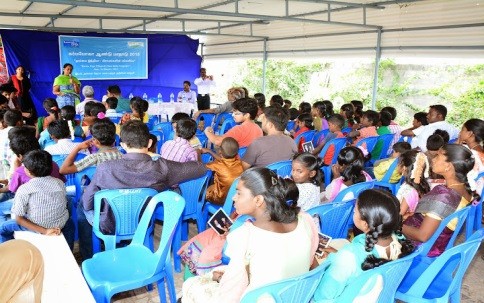 There was enthusiastic participation from the villages  under  Karma Yoga. There  was a big turnout  of  kids and elders. Some villages had as many as 30-40  kids showing up for   the  convention.  This was an amazing feat and showed the kind of relationships that students of   those  villages  could nurture during their year long stint  with them. The whole atmosphere was full of  energy and all of  the participants – be  it the students or the villagers. The convention  concluded with the Vote of  Thanks to our  esteemed  guests, followed by  the  NationalAnthem.  Then the participants proceeded for lunch.It   is   worth   mentioning that   it   was   total dedication and earnest efforts of the students of Great Lakes institute of Management,        Chennai that made this convention a     success.    They volunteered  for  this cause and were working nonstop since early morning – be  it visiting the villagers and arranging transportation for the villagers or the organizing        of            theconvention   or    the hospitality they showed during the convention.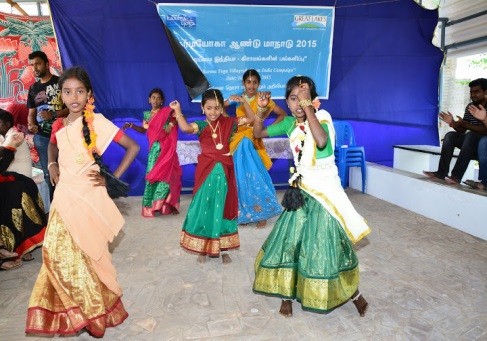 The    qualities    of      true leaders  were  visible in the students and it suffices to say  that  KarmaYoga, indeed, has transformed these     students    for     the better.